Course Booking Form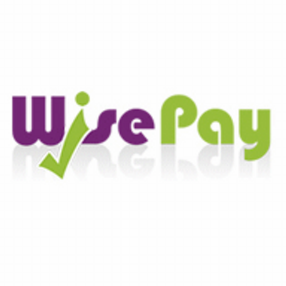 Book online at www.bottishamvc.org/adultlearning using Wisepay. 
This form is not required if you book online.By Post – Complete this booking form and send to us with a cheque payable to Bottisham Village College.By Email/telephone – Complete this booking form and return it by email.  Telephone us on 01223 811372 to pay, making sure you have your credit/debit card ready.Signature_____________________________________________ Date_______________Title(Mr/Mrs etc.)First nameSurname/ Family nameSurname/ Family nameDate of birth Date of birth AddressAddressPostcodePostcodeDaytime Telephone numberDaytime Telephone numberDaytime Telephone numberEvening telephone numberEvening telephone numberEvening telephone numberEmail addressEmail addressEmail addressCourseCourseCourseCourseStart dateStart dateTimeTimeCourse FeeCourse Fee  I have read and agreed the course information                                                                                        (tick box)  I have read and agreed the course information                                                                                        (tick box)  I have read and agreed the course information                                                                                        (tick box)  I have read and agreed the course information                                                                                        (tick box)  I have read and agreed the course information                                                                                        (tick box)  I have read and agreed the course information                                                                                        (tick box)  I have read and agreed the course information                                                                                        (tick box)  I have read and agreed the course information                                                                                        (tick box)  I have read and agreed the course information                                                                                        (tick box)  I have read and agreed the terms and conditions                                                                                     (tick box)  I have read and agreed the terms and conditions                                                                                     (tick box)  I have read and agreed the terms and conditions                                                                                     (tick box)  I have read and agreed the terms and conditions                                                                                     (tick box)  I have read and agreed the terms and conditions                                                                                     (tick box)  I have read and agreed the terms and conditions                                                                                     (tick box)  I have read and agreed the terms and conditions                                                                                     (tick box)  I have read and agreed the terms and conditions                                                                                     (tick box)  I have read and agreed the terms and conditions                                                                                     (tick box)  I would like to be kept up-to-date by email about future Adult Learning courses and events          (tick box)                                              I would like to be kept up-to-date by email about future Adult Learning courses and events          (tick box)                                              I would like to be kept up-to-date by email about future Adult Learning courses and events          (tick box)                                              I would like to be kept up-to-date by email about future Adult Learning courses and events          (tick box)                                              I would like to be kept up-to-date by email about future Adult Learning courses and events          (tick box)                                              I would like to be kept up-to-date by email about future Adult Learning courses and events          (tick box)                                              I would like to be kept up-to-date by email about future Adult Learning courses and events          (tick box)                                              I would like to be kept up-to-date by email about future Adult Learning courses and events          (tick box)                                              I would like to be kept up-to-date by email about future Adult Learning courses and events          (tick box)                                            